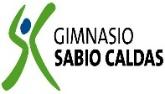 GIMNASIO SABIO CALDAS (IED)Nuestra escuela: una opción para la vidaPLAN ESCOLAR NO PRESENCIALCódigoPENP - 01GIMNASIO SABIO CALDAS (IED)Nuestra escuela: una opción para la vidaPLAN ESCOLAR NO PRESENCIALVersión 001GIMNASIO SABIO CALDAS (IED)Nuestra escuela: una opción para la vidaPLAN ESCOLAR NO PRESENCIALFecha18/03/2020GIMNASIO SABIO CALDAS (IED)Nuestra escuela: una opción para la vidaPLAN ESCOLAR NO PRESENCIALProcesoGestión AcadémicaDOCENTEDOCENTEKarol Johanna Gordillo SánchezKarol Johanna Gordillo SánchezKarol Johanna Gordillo SánchezKarol Johanna Gordillo SánchezKarol Johanna Gordillo SánchezKarol Johanna Gordillo SánchezGRADOGRADOSextoASIGNATURAASIGNATURAASIGNATURAComprensión lectoraComprensión lectoraComprensión lectoraComprensión lectoraComprensión lectoraComprensión lectoraComprensión lectoraComprensión lectoraCorreo electrónico de contactoCorreo electrónico de contactoCorreo electrónico de contactoCorreo electrónico de contactoCorreo electrónico de contactokarol.gordillo@sabiocaldas.edu.cokarol.gordillo@sabiocaldas.edu.cokarol.gordillo@sabiocaldas.edu.cokarol.gordillo@sabiocaldas.edu.cokarol.gordillo@sabiocaldas.edu.cokarol.gordillo@sabiocaldas.edu.coFecha de envíoFecha de envíoFecha de envíoFecha de envío29 de marzo29 de marzo29 de marzoFecha de entregaFecha de entrega31 de marzo31 de marzoTiempo de ejecución de la actividad Tiempo de ejecución de la actividad Tiempo de ejecución de la actividad Tiempo de ejecución de la actividad Tiempo de ejecución de la actividad Tiempo de ejecución de la actividad 1 hora1 hora1 hora1 hora1 horaTEMAPlan de mejoramientoPlan de mejoramientoPlan de mejoramientoPlan de mejoramientoPlan de mejoramientoPlan de mejoramientoPlan de mejoramientoPlan de mejoramientoPlan de mejoramientoPlan de mejoramientoContextualización Contextualización Contextualización Contextualización Contextualización Contextualización Contextualización Contextualización Contextualización Contextualización Contextualización Plan de mejoramientoLa idea principal resume el texto en una sola frase u oración. Es una habilidad necesaria para leer comprensivamente.La idea principal puede ser: Literal porque está escrita en el texto o inferencial porque no aparece escrita en el texto y el lector tiene que encontrarla. Plan de mejoramientoLa idea principal resume el texto en una sola frase u oración. Es una habilidad necesaria para leer comprensivamente.La idea principal puede ser: Literal porque está escrita en el texto o inferencial porque no aparece escrita en el texto y el lector tiene que encontrarla. Plan de mejoramientoLa idea principal resume el texto en una sola frase u oración. Es una habilidad necesaria para leer comprensivamente.La idea principal puede ser: Literal porque está escrita en el texto o inferencial porque no aparece escrita en el texto y el lector tiene que encontrarla. Plan de mejoramientoLa idea principal resume el texto en una sola frase u oración. Es una habilidad necesaria para leer comprensivamente.La idea principal puede ser: Literal porque está escrita en el texto o inferencial porque no aparece escrita en el texto y el lector tiene que encontrarla. Plan de mejoramientoLa idea principal resume el texto en una sola frase u oración. Es una habilidad necesaria para leer comprensivamente.La idea principal puede ser: Literal porque está escrita en el texto o inferencial porque no aparece escrita en el texto y el lector tiene que encontrarla. Plan de mejoramientoLa idea principal resume el texto en una sola frase u oración. Es una habilidad necesaria para leer comprensivamente.La idea principal puede ser: Literal porque está escrita en el texto o inferencial porque no aparece escrita en el texto y el lector tiene que encontrarla. Plan de mejoramientoLa idea principal resume el texto en una sola frase u oración. Es una habilidad necesaria para leer comprensivamente.La idea principal puede ser: Literal porque está escrita en el texto o inferencial porque no aparece escrita en el texto y el lector tiene que encontrarla. Plan de mejoramientoLa idea principal resume el texto en una sola frase u oración. Es una habilidad necesaria para leer comprensivamente.La idea principal puede ser: Literal porque está escrita en el texto o inferencial porque no aparece escrita en el texto y el lector tiene que encontrarla. Plan de mejoramientoLa idea principal resume el texto en una sola frase u oración. Es una habilidad necesaria para leer comprensivamente.La idea principal puede ser: Literal porque está escrita en el texto o inferencial porque no aparece escrita en el texto y el lector tiene que encontrarla. Plan de mejoramientoLa idea principal resume el texto en una sola frase u oración. Es una habilidad necesaria para leer comprensivamente.La idea principal puede ser: Literal porque está escrita en el texto o inferencial porque no aparece escrita en el texto y el lector tiene que encontrarla. Plan de mejoramientoLa idea principal resume el texto en una sola frase u oración. Es una habilidad necesaria para leer comprensivamente.La idea principal puede ser: Literal porque está escrita en el texto o inferencial porque no aparece escrita en el texto y el lector tiene que encontrarla. Descripción de la actividad sugerida Descripción de la actividad sugerida Descripción de la actividad sugerida Descripción de la actividad sugerida Descripción de la actividad sugerida Descripción de la actividad sugerida Descripción de la actividad sugerida Descripción de la actividad sugerida Descripción de la actividad sugerida Descripción de la actividad sugerida Descripción de la actividad sugerida RECUERDA: DEBES REALIZAR LA GUÍA EN TU CUADERNO.A partir de las lecturas realizadas de la obra “12 cuentos peregrinos” de Gabriel García Márquez (Buen viaje, señor presidente y La santa), identifica en cada una lo siguiente:Escribe la idea principal del inicio, nudo y desenlace.Representa la idea principal general de cada cuento en un dibujo.RECUERDA: DEBES REALIZAR LA GUÍA EN TU CUADERNO.A partir de las lecturas realizadas de la obra “12 cuentos peregrinos” de Gabriel García Márquez (Buen viaje, señor presidente y La santa), identifica en cada una lo siguiente:Escribe la idea principal del inicio, nudo y desenlace.Representa la idea principal general de cada cuento en un dibujo.RECUERDA: DEBES REALIZAR LA GUÍA EN TU CUADERNO.A partir de las lecturas realizadas de la obra “12 cuentos peregrinos” de Gabriel García Márquez (Buen viaje, señor presidente y La santa), identifica en cada una lo siguiente:Escribe la idea principal del inicio, nudo y desenlace.Representa la idea principal general de cada cuento en un dibujo.RECUERDA: DEBES REALIZAR LA GUÍA EN TU CUADERNO.A partir de las lecturas realizadas de la obra “12 cuentos peregrinos” de Gabriel García Márquez (Buen viaje, señor presidente y La santa), identifica en cada una lo siguiente:Escribe la idea principal del inicio, nudo y desenlace.Representa la idea principal general de cada cuento en un dibujo.RECUERDA: DEBES REALIZAR LA GUÍA EN TU CUADERNO.A partir de las lecturas realizadas de la obra “12 cuentos peregrinos” de Gabriel García Márquez (Buen viaje, señor presidente y La santa), identifica en cada una lo siguiente:Escribe la idea principal del inicio, nudo y desenlace.Representa la idea principal general de cada cuento en un dibujo.RECUERDA: DEBES REALIZAR LA GUÍA EN TU CUADERNO.A partir de las lecturas realizadas de la obra “12 cuentos peregrinos” de Gabriel García Márquez (Buen viaje, señor presidente y La santa), identifica en cada una lo siguiente:Escribe la idea principal del inicio, nudo y desenlace.Representa la idea principal general de cada cuento en un dibujo.RECUERDA: DEBES REALIZAR LA GUÍA EN TU CUADERNO.A partir de las lecturas realizadas de la obra “12 cuentos peregrinos” de Gabriel García Márquez (Buen viaje, señor presidente y La santa), identifica en cada una lo siguiente:Escribe la idea principal del inicio, nudo y desenlace.Representa la idea principal general de cada cuento en un dibujo.RECUERDA: DEBES REALIZAR LA GUÍA EN TU CUADERNO.A partir de las lecturas realizadas de la obra “12 cuentos peregrinos” de Gabriel García Márquez (Buen viaje, señor presidente y La santa), identifica en cada una lo siguiente:Escribe la idea principal del inicio, nudo y desenlace.Representa la idea principal general de cada cuento en un dibujo.RECUERDA: DEBES REALIZAR LA GUÍA EN TU CUADERNO.A partir de las lecturas realizadas de la obra “12 cuentos peregrinos” de Gabriel García Márquez (Buen viaje, señor presidente y La santa), identifica en cada una lo siguiente:Escribe la idea principal del inicio, nudo y desenlace.Representa la idea principal general de cada cuento en un dibujo.RECUERDA: DEBES REALIZAR LA GUÍA EN TU CUADERNO.A partir de las lecturas realizadas de la obra “12 cuentos peregrinos” de Gabriel García Márquez (Buen viaje, señor presidente y La santa), identifica en cada una lo siguiente:Escribe la idea principal del inicio, nudo y desenlace.Representa la idea principal general de cada cuento en un dibujo.RECUERDA: DEBES REALIZAR LA GUÍA EN TU CUADERNO.A partir de las lecturas realizadas de la obra “12 cuentos peregrinos” de Gabriel García Márquez (Buen viaje, señor presidente y La santa), identifica en cada una lo siguiente:Escribe la idea principal del inicio, nudo y desenlace.Representa la idea principal general de cada cuento en un dibujo.Webgrafía/material fotocopiado (Anexo)Webgrafía/material fotocopiado (Anexo)Webgrafía/material fotocopiado (Anexo)Webgrafía/material fotocopiado (Anexo)Webgrafía/material fotocopiado (Anexo)Webgrafía/material fotocopiado (Anexo)Webgrafía/material fotocopiado (Anexo)Webgrafía/material fotocopiado (Anexo)Webgrafía/material fotocopiado (Anexo)Webgrafía/material fotocopiado (Anexo)Webgrafía/material fotocopiado (Anexo)Comprensión lectora F – Editorial hispanoaméricana12 cuentos peregrinos de Gabriel García Márquez.Comprensión lectora F – Editorial hispanoaméricana12 cuentos peregrinos de Gabriel García Márquez.Comprensión lectora F – Editorial hispanoaméricana12 cuentos peregrinos de Gabriel García Márquez.Comprensión lectora F – Editorial hispanoaméricana12 cuentos peregrinos de Gabriel García Márquez.Comprensión lectora F – Editorial hispanoaméricana12 cuentos peregrinos de Gabriel García Márquez.Comprensión lectora F – Editorial hispanoaméricana12 cuentos peregrinos de Gabriel García Márquez.Comprensión lectora F – Editorial hispanoaméricana12 cuentos peregrinos de Gabriel García Márquez.Comprensión lectora F – Editorial hispanoaméricana12 cuentos peregrinos de Gabriel García Márquez.Comprensión lectora F – Editorial hispanoaméricana12 cuentos peregrinos de Gabriel García Márquez.Comprensión lectora F – Editorial hispanoaméricana12 cuentos peregrinos de Gabriel García Márquez.Comprensión lectora F – Editorial hispanoaméricana12 cuentos peregrinos de Gabriel García Márquez.Criterios de Evaluación Criterios de Evaluación Criterios de Evaluación Criterios de Evaluación Criterios de Evaluación Criterios de Evaluación Criterios de Evaluación Criterios de Evaluación Criterios de Evaluación Criterios de Evaluación Criterios de Evaluación Reconoce la idea principal y los detalles de un texto para elaborar un resumen ampliando el conocimiento de sus alrededores y del mundo a través de la lecturaReconoce la idea principal y los detalles de un texto para elaborar un resumen ampliando el conocimiento de sus alrededores y del mundo a través de la lecturaReconoce la idea principal y los detalles de un texto para elaborar un resumen ampliando el conocimiento de sus alrededores y del mundo a través de la lecturaReconoce la idea principal y los detalles de un texto para elaborar un resumen ampliando el conocimiento de sus alrededores y del mundo a través de la lecturaReconoce la idea principal y los detalles de un texto para elaborar un resumen ampliando el conocimiento de sus alrededores y del mundo a través de la lecturaReconoce la idea principal y los detalles de un texto para elaborar un resumen ampliando el conocimiento de sus alrededores y del mundo a través de la lecturaReconoce la idea principal y los detalles de un texto para elaborar un resumen ampliando el conocimiento de sus alrededores y del mundo a través de la lecturaReconoce la idea principal y los detalles de un texto para elaborar un resumen ampliando el conocimiento de sus alrededores y del mundo a través de la lecturaReconoce la idea principal y los detalles de un texto para elaborar un resumen ampliando el conocimiento de sus alrededores y del mundo a través de la lecturaReconoce la idea principal y los detalles de un texto para elaborar un resumen ampliando el conocimiento de sus alrededores y del mundo a través de la lecturaReconoce la idea principal y los detalles de un texto para elaborar un resumen ampliando el conocimiento de sus alrededores y del mundo a través de la lectura